Stand with us! Rally for disability advocacyQueensland disability advocacy mattersPeople with disability and their supporters are gathering outside Queensland Parliament HouseTime: We will assemble from 12.30pm. Rally is from 1pm-2pmDate: Wednesday 24 March 2021Where: Parliament House, Corner of Alice Street and George Street15 Disability Advocacy organisations have formed the Queensland Disability Advocacy Alliance to secure funding for advocacy services beyond 30 June 2021Come stand with us!In the last 12 months, state-funded Queensland disability advocacy organisations: Delivered advocacy support to more than 6000 Queenslanders with disabilityProvided almost 41,000 hours of support to Queenslanders with disabilityEmployed 90 staff across QueenslandEngaged with 3,750 members and supporters in QueenslandShow your supportSign up to the Stand with us! CampaignThe Stand with us! Campaign is organised by an alliance of 15 advocacy organisations. Sign up here www.standwithus.com.au/take-actionIndependent individual, citizen and systemic disability advocacy is critical to making our communities more inclusive and without it, many of the 900,000 Queenslanders with disability would be left behind and silenced. Email your local MPEmail you local member of state parliament to tell them you support funding for independent disability advocacy organisations in this year’s state budget. Not sure what to say?Use the Stand with us! Campaigns template at www.standwithus.com.auUnsure who your local MP is? Find out at www.ecq.qld.gov.au/electoral-boundaries/where-is-my-electorate 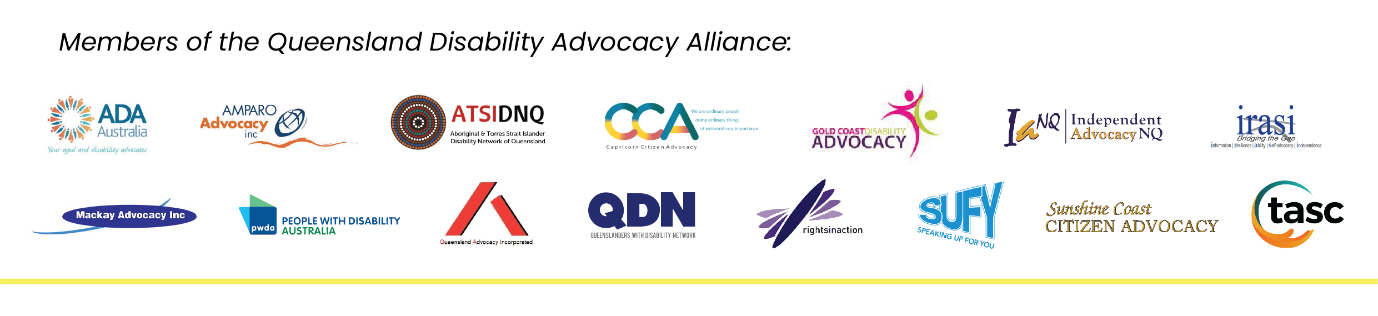 